MANUFACTURED HOME COMMUNITY OWNERS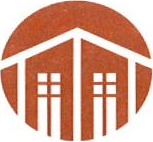 a Nevada Association since 1982MHCO ORDER FORMPlease send me the following forms:						Members:	Non-Members: Application for Residency							$35.00	□		$55.00	□(includes criteria for prospective tenants .040 (d)Evictions and Liens:								$35.00	□		$60.00	□NOTICES:Five (5) Day  Notice of Termination of Rental Agreement ( Nuisance)		$30.00 □		$55.00	□Five (5) Day Notice to Abate Nuisance or Terminate Rental Agreement		$30.00 □		$55.00	□Five (5) Day Notice to Quit (Trespasser; Tenant-at-will)				$30.00 □		$55.00	□Five (5) Day Notice (Unlicensed Repairman to Cease Repair Work)		$30.00 □		$55.00	□Ten (10) Day Notice To Pay Rent or Surrender Premises				$30.00 □		$55.00	□30-Day Notice of Intent To Dismantle Mobile Home				$30.00 □		$55.00	□Forty Five (45) Day Notice To Comply WithCommunity Rules & Regulations Or Surrender Premises				$30.00 □		$55.00	□Forty Five (45) Day Notice To Comply With Rental Agreement and Pay Rent Timely Or Surrender Premises			$30.00 □		$55.00	□MISCELLANEOUSLicensed Repairman								$30.00 □		$55.00	□Prospective Tenant & Buyer							$30.00 □		$55.00	□AgreementsMonth-to-Month Rental Agreement (Park Owned Homes)			$75.00			$100.00Rules & Regulations								$125.00			$145.00	Space Rental Agreement:							$75.00	□		$100.00	□NRSNRS Chapter 118B (Landlord & Tenant MH Parks				$.  2.85			$    3.30NRS Chapter 118A (Landlord & Tenant Dwellings)				$   2.85			$    3.30	NAC Chapter 489 								$   2.85			$    3.30          (Mobile Homes & Similar Vehicles: Manufactured Homes)NAC 461A 118A (Mobile Home Parks & Lots)					$   2.85			$    3.30If you want to purchase all of our new Revised Community Documents which include Notices, Miscellaneous, Space Rental Agreement , Application For Residency					 $300.00		 $350.00 Enclosed is my check: 					Member:			Non-Member:		Name of Community:												Attention: Owner/Manager:											Street Address:													City:					  State:		 Zip:			 Phone:				1201 Terminal Way Ste 220 Reno, Nevada 89502(775) 622-9641Email: admin@nvmhco.com	 www.nvmhco.com